國家發展委員會 新聞稿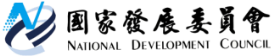 國家發展委員會於今(27)日第 24 次委員會議中陳報「公共政策網路參與機制檢討與精進」報告,未來「提點子」將簡化流程，延長附議期限，以利更多民眾參與。　　「公共政策網路參與平臺」為提供全民參與公共事務的常設管道，實踐開放政府的理念，以利各部會在政策研擬、執行及評估階段，廣納社會多元聲音，傾聽民意，吸納社會創新量能，落實公民政治參與，提升政府施政效能。參與平臺自去年2月上線以來，已有82萬人造訪，使用人次達119萬，「眾開講」已有17個部會51項議題開放徵詢民眾意見，「提點子」計有85項提議，進入附議有60項，其中有2件成案，包括衛福部「癌症免疫細胞療法」修法及財政部「廢除股利扣抵率減半政策」。本案促成衛福部研擬修訂「人體試驗管理辦法」制定人體試驗附屬治療計畫(treatment protocol)之相關規定，提供病友多元抗癌選擇。目前修訂人體試驗管理辦法草案已在105年1月27日預告，3月8日針對預告後的各界意見召開諮詢會議，並於4月14日正式公告。有關另一成案的「廢除『股利扣抵率減半』政策，恢復昔日全額扣抵」，立法院財政委員會於104年11月4日邀請財政部就本案專案報告，財政部現正蒐整各國股利扣抵率資料，重新體檢我國資本市場稅制結構，並就整體稅制結構通盤考量，在財政收入、租稅公平及經濟發展三大目標間作動態調整，使該項稅制更合理公平。2件成案提議均可作為徵集群眾智慧的成功典範。本次會議決議，未來各部會規劃的重大政策及社會關注議題，都應透過參與平臺主動公開徵詢民意，廣泛蒐集不同利害關係人對政策的想法，並對民眾建言進行質化分析及綜整回應，以建立民眾對政府施政的信心。目前國發會也正研擬「法規政策影響評估」(RIA)機制，未來涉及民眾權益的法案必須於參與平臺「眾開講」接受民眾徵詢。為讓更多民眾參與，將簡化「提點子」流程，將現有二階段附議改為一階段，附議期限由45日延長為60日，附議門檻仍維持5000份。為推廣公共政策網路參與機制，國發會將透過社群網絡主動與社群連結，擴散公共政策參與族群，讓政府施政更貼近民意。